Publicado en Málaga, Andalucía el 08/04/2021 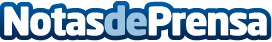 Autotransfer del Sol encara 2021 con esperanza y optimismo tras el anuncio del gobierno sobre la vacunaciónSegún anunció el presidente del Gobierno la primera semana de abril, a lo largo del verano habrá recibido la vacuna completa al menos un 70% de la población en España, que sumados al 15% de la población que ya habrá pasado la enfermedad, otorgará una inmunidad del 85% de la población. Lo que los expertos denominan inmunidad de rebañoDatos de contacto:Rubén Santaella (RubénSantaealla.es)Diseño y posicionamiento de páginas web615 33 69 60Nota de prensa publicada en: https://www.notasdeprensa.es/autotransfer-del-sol-encara-2021-con-esperanza Categorias: Viaje Automovilismo Andalucia Turismo Emprendedores Industria Automotriz http://www.notasdeprensa.es